БІЛОЦЕРКІВСЬКА МІСЬКА РАДА	КИЇВСЬКОЇ ОБЛАСТІ	Р І Ш Е Н Н Явід 17 лютого 2022 року                                                             		№ 2706-27-VIIIПро надання дозволу на розроблення проекту землеустроющодо відведення земельної ділянки комунальної власності, цільове призначення якої змінюється громадянину Кудряшову Олексію В’ячеславовичу Розглянувши подання постійної комісії з питань земельних відносин та земельного кадастру, планування території, будівництва, архітектури, охорони пам’яток, історичного середовища до міського голови від 21 лютого 2022 року №113/02-17, протокол постійної комісії з питань  земельних відносин та земельного кадастру, планування території, будівництва, архітектури, охорони пам’яток, історичного середовища від 13 січня 2022 року №43, заяву громадянина Кудряшова Олексія В’ячеславовича від 24 грудня 2021 року №15.1-07/6515 та додані до заяви документи, відповідно до статей 12, 20, 79-1, 120, 122, ч.2,3 ст. 134, п.23 розділу Х Земельного кодексу України, ст. 50 Закону України «Про землеустрій», ст. 24 Закону України «Про регулювання містобудівної діяльності», п.34 ч.1 ст. 26 Закону України «Про місцеве самоврядування в Україні», міська рада вирішила:1.Надати дозвіл на розроблення проекту землеустрою щодо відведення земельної ділянки комунальної власності, цільове призначення якої змінюється з «03.12 Для будівництва та обслуговування будівель закладів комунального обслуговування» на «03.07 Для будівництва та обслуговування будівель торгівлі» громадянину Кудряшову Олексію В’ячеславовичу за адресою: бульвар Олександрійський, 25, місто Біла Церква, Білоцерківський район площею 0,0658 га за рахунок земель населеного пункту міста Біла Церква. Кадастровий номер: 3210300000:03:015:0177. 2.Громадянину, зазначеному в цьому рішенні подати на розгляд сесії міської ради належним чином розроблений проект землеустрою щодо відведення земельної ділянки комунальної власності, цільове призначення якої змінюється для його затвердження 3.Контроль за виконанням цього рішення покласти на постійну комісію з питань  земельних відносин та земельного кадастру, планування території, будівництва, архітектури, охорони пам’яток, історичного середовища.Міський голова                               	                                                          Геннадій ДИКИЙ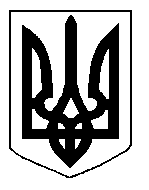 